  New Direction 2024 January Prayer Calendar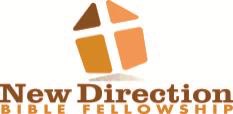 Give Thanks AlwaysEncountering God Through Thanksgiving.“Give Thanks to the Lord for he is good; his love endures forever” Psalm 107:1#NDBFPRAYERCALENDAR     DATEPRAYER FOCUS: Thank His in the mist of trials. January 1Thanking God for his blessings and His Will for the New Year. (Colossians 4:2)January 2Thankful for strength. (Psalm 28:7)January 3Thank you, Lord, for helping through any anxious feelings.  (Philippians 4:6)January 4Thankful for the Grace, you give me.  (2 Corinthians 4:15)January 5Thanking God for his love.  (Psalm 136:1-3)January 6Thankful for all I am able to overcome.  (1 Corinthians 15:57)January 7Thankful for the freedom we have to worship, & praying for those who don’t have that freedom. (1 Chronicles 29:13)January 8Thanking Jesus for His Word. (Colossians 3:16-17)January 9Thank you, Lord, for protection. (Psalm 28:7)January 10Thankful for perseverance. (James 1:2-4)January 11Thankful for today. (1 Thessalonians 5:16-18)January 12Thank you, Lord, for a Joyful spirit. (Psalm 4:7)January 13Thanking God for that Peace beyond understanding. (Colossians 3:15)January 14Thanking God supplying all our needs. (Psalm 67:6)January 15Thankful for the trials and tribulations I made it through. (1 Thessalonians 5:18)January 16Thank you, Lord, for the plan you have for me. (Romans 8:28)January 17Thankful for your continual presence. (Psalm 145:18)January 18Thankful for the Place you have for me. (John 14:3)January 19Thanking the Lord for his sanctification. (Romans 5:3-4)January 20Thank you, Jesus, for never leaving me. (Hebrew 13:5)January 21Thanking God for giving us hope. (Romans 15:13)January 22Thankful for God’s Goodness. (Psalm 100:5)January 23Thanking the Lord for his mercy. (Hebrews 4:16)January 24Thankful for God’s protection. (Isaiah 54:17)January 25Thanking the Lord for love. (1 Corinthians 13:4-7/ 1 John 4:16)January 26Thanking God for my inadequacies. (Proverbs 20:24)January 27 Thanking God for Being in control. (Psalm 103:19)January 28Thankful for all that the Lord had created.  (Revelation 4:11)January 29 Thanking God for Family. (1 Timothy 5:4)January 30Thankful for faith. (John 3:16)January 31Thanking the Lord for the ability to give Praise. (Psalm 7:17)